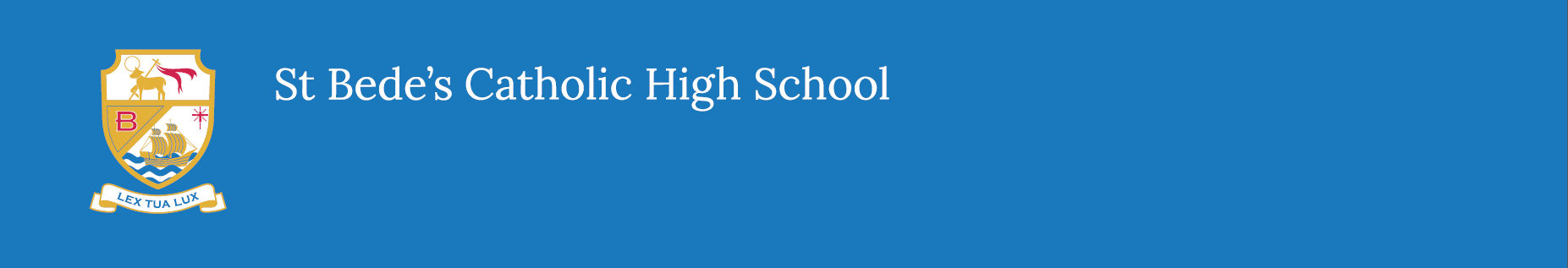 POST TITLECURRICULUM LEADER OF RELIGIOUS EDUATIONPurpose:To raise standards of student attainment and achievement within the curriculum area and to monitor and support studentprogress.To be accountable for student progress and development withinthe subject area.To develop and enhance the teaching practice of othersTo ensure the provision of an appropriately broad, balanced,relevant and differentiated curriculum for students studying in the department, in accordance with the aims of the school and the policies determined by the Governing Body and Headteacher of the schoolTo be accountable for leading, managing and developing thesubject/curriculum areaTo manage effectively and deploy teaching/support staff,financial and physical resources within the department to support the designated curriculum portfolioTo take a lead role in the promotion of the catholic ethos, mission and vision of the schoolTo provide a lead in the Catholic life of the school together with the SLT member appointed to lead Catholic life of the schoolTo support the Chaplaincy provision to enhance the Catholic life of the schoolTo organise the liturgy and worship in conjunction with the lay chaplain and SLT lead for the Catholic life in schoolTo develop and ensure implementation of a whole-school policy for SRE in line with the aims and policy for SRE in line with the aims and policies of the schoolTo develop and ensure implementation of a KS3 and KS4 PHSE provision in line with the aims and policies of the schoolTo use Diocesan, national, local and school management data effectively, and to monitor standards of achievement across the school in RETo be involved in the liturgical experience and spiritual life of the school, both curricular and extra in conjunction with SLT and school chaplainTo be involved in the extra-curricular life of the school, both RE and non-RE related, eg: Faith in Action, charity work and retreat daysTo plan, arrange school visitors and visits to enhance the RE curriculum and Catholic life of the schoolTo develop and ensure implementation of a whole-school policy for Citizenship Education in line with the aims and policies of the schoolReporting to:SLT Line ManagerResponsible for:Teaching staff and other relevant personnel within the department.Liaising with:             Head/Deputy/SLT, other Curriculum Leaders, Pastoral Teams and             relevant staff with cross-school responsibilities, relevant non-Teaching             support staff, LA staff, and parents.Working Time:195 days per year. Full timeSalary/GradeMPR / UPS + TLR 1.1Disclosure level:EnhancedMAIN  DUTIESOperational/Strategic PlanningTo lead the development of appropriate curriculum, resources,schemes of work, assessment and teaching and learningstrategies in the departmentThe day-to-day management, control and operation of courseprovision within the department, including effective deploymentof staff and resourceso monitor and follow up student progress.To implement School Policies and Procedures, e.g. EqualOpportunities, Health and SafetyTo work with colleagues to formulate aims, objectives andstrategic plans for the department via the departmentaldevelopment plan with reference to the needs of students and to the aims, objectives and strategic plans of the Schoolo establish the process of the setting of targets within thedepartment and to work towards their achievementTo develop the effectiveness of teaching and learning within theDepartment To contribute to the School procedures for lesson observationo implement School quality procedures and to ensureadherence to those within the departmentTo monitor and evaluate the department in line with agreedSchool procedures including evaluation against quality standards and performance criteriaManagement Information:To ensure the maintenance of accurate and up-to-dateinformation concerning the department on the managementinformation system (SIMS)To make use of analysis and evaluate performance dataprovidedTo identify and take appropriate action on issues arising fromdata, systems and reports; setting deadlines where necessaryand reviewing progress on the action takenTo produce reports on examination performance, including theuse of value-added dataTo provide the SLT and Governing Body with relevantinformation relating to the department’s performance anddevelopmentCommunication:To ensure that all members of the department are familiar withits aims and objectivesTo ensure effective communication/consultation as appropriatewith the parents of studentsTo liaise with partner schools, local parishes, higher education,examination boards, awarding bodies and other relevant external bodiesTo represent the department’s views and interests at CurriculumLeader meetingsTo lead the development of effective subject links with partnerschools and the community, attendance where necessary atliaison events in partner schools and the effective promotion ofsubjects at Open Days/Evenings and other eventsTo promote the development of effective subject links withexternal agenciesManagement of Resources:To manage the available resources of space, staff, money andequipment efficiently within the limits, guidelines and procedures laid down; including deploying the department’s budget, acting as a cost centre holder, requisitioning, organising and maintaining equipment and stock, and keeping appropriaterecordsTo foster and implement application of ICT in R.E. including thedevelopment of materials for learningTo ensure that Health and Safety policies and practices,including Risk Assessments, throughout the department are inline with national requirements and are updated wherenecessary, therefore liaising with the school’s Health and SafetyManagerCurriculum:To liaise with the Deputy Head to ensure the delivery of anappropriate, comprehensive, high quality and cost-effectivecurriculumTo keep up to date with national developments in the subjectarea and teaching practice and methodologyTo actively monitor and respond to curriculum development andinitiatives at national, regional and local levelsTo liaise with the Deputy Head to maintain accreditation with therelevant examination and validating bodiesTo ensure that the development of R.E. is in line with diocesanguidelines and national developmentsTo follow the requirements of the exam board, and meet with requirements of the RE Curriculum DirectoryTo ensure curriculum coverage, continuity and progression in RE throughout the schoolTo ensure 10% curriculum is RE for KS3/4To be aware of the need to take responsibility for your own professional development, and ensure attendance at Diocesan inset provisionStaffing:To undertake Appraisal Reviews and to act as reviewer for agroup of staff within the departmentTo work with the Assistant Headteacher to ensure that staffdevelopment needs are identified and that appropriateprogrammes are designed to meet such needsTo make appropriate arrangements for classes when staff areabsent, liaising with the relevant staff to secure appropriatecover within the departmentTo participate in the interview process for teaching posts whenrequired and to ensure effective induction of new staff in line with school proceduresTo promote teamwork and to motivate staff to ensure effectiveworking relationsTo participate in the school’s ITT programme as appropriateTo be responsible for the day-to-day management of staff withinthe designated department and act as a positive role modelQuality Assurance:To ensure the effective operation of quality control systemsTo undertake regular work scrutiny with members of thedepartment to ensure that the Marking Policy is being usedcorrectlyPastoral System:To monitor and support the overall progress and development of students within the departmentTo act as a Form Tutor and to carry out the duties associatedwith that role as outlined in the generic job descriptionTo contribute to PSHCE, citizenship and enterprise according toschool policyTo ensure the Behaviour Management system is implemented in the department so that effective learning can take placeTeaching:To undertake an appropriate programme of teaching inaccordance with the duties of a standard scale teacherOther Specific Duties:Other Specific Duties:To continue personal, professional development. To engage actively in the appraisal process.To undertake any other duty as specified by STPCD not mentioned in the above.Whilst every effort has been made to explain the main duties and responsibilities of the post, each individual task undertaken may not be identified. Employees will be expected to comply with any reasonable request from a manager to undertake work of a similar level that is not specified in this job description.Employees are expected to be courteous to colleagues and provide a welcoming environment tovisitors and telephone callers.The school will endeavour to make any necessary reasonable adjustments to the job and theworking environment to enable access to employment opportunities for disabled job applicants orcontinued employment for any employee who develops a disabling condition.This job description is current at the date shown, but, in consultation with you, may be changed by the Headteacher to reflect or anticipate changes in the job commensurate with the grade and job title.To continue personal, professional development. To engage actively in the appraisal process.To undertake any other duty as specified by STPCD not mentioned in the above.Whilst every effort has been made to explain the main duties and responsibilities of the post, each individual task undertaken may not be identified. Employees will be expected to comply with any reasonable request from a manager to undertake work of a similar level that is not specified in this job description.Employees are expected to be courteous to colleagues and provide a welcoming environment tovisitors and telephone callers.The school will endeavour to make any necessary reasonable adjustments to the job and theworking environment to enable access to employment opportunities for disabled job applicants orcontinued employment for any employee who develops a disabling condition.This job description is current at the date shown, but, in consultation with you, may be changed by the Headteacher to reflect or anticipate changes in the job commensurate with the grade and job title.